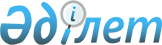 Об утверждении Правил выделения бюджетных субсидий на покрытие убытков, связанных с обеспечением сохранности, учета, комплектования и реставрации историко-культурных ценностей
					
			Утративший силу
			
			
		
					Постановление Правительства Республики Казахстан от 19 января 2008 года № 31. Утратило силу постановлением Правительства Республики Казахстан от 27 октября 2011 года № 1211      Сноска. Утратило силу постановлением Правительства РК от 27.10.2011 № 1211 (вводится в действие по истечении десяти календарных дней после первого официального опубликования).      В соответствии с Законом Республики Казахстан от 15 декабря 2006 года "О культуре" Правительство Республики Казахстан ПОСТАНОВЛЯЕТ: 

      1. Утвердить прилагаемые Правила выделения бюджетных субсидий на покрытие убытков, связанных с обеспечением сохранности, учета, комплектования и реставрации историко-культурных ценностей. 

      2. Настоящее постановление вводится в действие с 1 января 2008 года.       Премьер-Министр 

      Республики Казахстан Утверждены           

постановлением Правительства  

Республики Казахстан    

от 19 января 2008 года N 31    

Правила 

выделения бюджетных субсидий на покрытие убытков, 

связанных с обеспечением сохранности, учета, 

комплектования и реставрации 

историко-культурных ценностей  

1. Общие положения 

      1. Настоящие Правила выделения бюджетных субсидий на покрытие убытков, связанных с обеспечением сохранности, учета, комплектования и реставрации историко-культурных ценностей (далее - Правила), разработаны в соответствии с Законом Республики Казахстан от 15 декабря 2006 года "О культуре" и определяют порядок выделения бюджетных субсидий на покрытие убытков государственных музеев по обеспечению сохранности, учета, комплектования и реставрации историко-культурных ценностей.  

      2. Субсидии предназначаются для процентного покрытия убытков (удешевление стоимости услуг) государственных музеев, связанных с обеспечением сохранности, учета, комплектования и реставрации историко-культурных ценностей в соответствии с бюджетным законодательством Республики Казахстан .  

2. Порядок получения бюджетных субсидий на покрытие убытков 

государственных музеев, связанных с обеспечением сохранности, учета, 

комплектования и реставрации историко-культурных ценностей 

      3. Выделение субсидий из республиканского бюджета производится в соответствии с планом финансирования и паспортом бюджетной программы, утвержденным постановлением Правительства Республики Казахстан . 

      Выделение субсидий из местного бюджета производится в соответствии с планом финансирования и паспортом бюджетной программы, утвержденным местным исполнительным органом.  

      4. Распределение субсидий из государственного бюджета осуществляется путем направления суммы на покрытие стоимости текущих расходов государственных музеев, за минусом стоимости покрываемой самими музеями за счет собственных средств. При этом размер субсидий не должен превышать 80 % от суммы общих текущих расходов государственных музеев.  

      5. Администратор бюджетной программы: 

      1) определяет размер субсидий; 

      2) в течение пятнадцати рабочих дней после утверждения уполномоченным органом по исполнению бюджета сводного плана финансирования, доводит до государственных музеев сведение об объемах выделяемых субсидий; 

      3) ежемесячно для выделения субсидий представляет в территориальное подразделение казначейства реестр счетов к оплате в двух экземплярах и счета к оплате.  

      6. Ответственность за достоверность документов, представляемых в территориальное подразделение казначейства несет администратор бюджетной программы.  

      7. Субсидии, получаемые государственными музеями, зачисляются на текущий счет, открываемый в банках второго уровня и расходуются строго по целевому назначению.  

      8. Государственные музеи для получения субсидий представляют администратору бюджетной программы: 

      1) ежегодно, не позднее 30 декабря текущего года, на основании полученных объемов субсидий, утвержденные расчеты доходов и расходов по оказываемым услугам на предстоящий год, согласно приложениям 1 и 2 к настоящим Правилам; 

      2) ежемесячно, не позднее 25 числа месяца, расчеты покрытия убытков на предстоящий месяц согласно приложению 3 к настоящим Правилам.  

      9. Государственные музеи несут ответственность за достоверность и правильное составление расчетов, обеспечивают их своевременное представление администратору бюджетных программ.  

      10. Ответственность за эффективное, результативное и целевое использование бюджетных средств, выделенных на субсидии государственным музеям несут, Министерство культуры и информации Республики Казахстан, местные исполнительные органы. 

Приложение 1           

к Правилам выделения бюджетных    

субсидий на покрытие убытков,   

связанных с обеспечением      

сохранности, учета,      

комплектования и реставрации   

историко-культурных ценностей   План доходов 

_______________________________________ 

(наименование юридического лица) 

  

      за 20____год 

        Приложение 2           

к Правилам выделения бюджетных    

субсидий на покрытие убытков,   

связанных с обеспечением      

сохранности, учета,      

комплектования и реставрации   

историко-культурных ценностей   План расходов 

_______________________________________ 

(наименование юридического лица) 

  

      за 20____год тыс. тенге                       

           Приложение 3           

к Правилам выделения бюджетных    

субсидий на покрытие убытков,   

связанных с обеспечением      

сохранности, учета,      

комплектования и реставрации   

историко-культурных ценностей   Расчет покрытия убытков государственных музеев 

_______________________________________ 

(наименование юридического лица) 

  

      на_________месяц 20____года тыс. тенге                     
					© 2012. РГП на ПХВ «Институт законодательства и правовой информации Республики Казахстан» Министерства юстиции Республики Казахстан
				N 

п/п Количество выставок Количество экскурсий Количество посещений 

(тыс. чел) Доходы (тыс. тенге) Доходы (тыс. тенге) Доходы (тыс. тенге) Примечание N 

п/п Количество выставок Количество экскурсий Количество посещений 

(тыс. чел) От реа- 

лизации билетов Аренда Прочие Примечание 1 2 3 4 5 6 7 8 N п/п Наименование показателей    Сумма Примечание 1 2 3 4 Себестоимость реализуемых услуг Сумма собственных доходов Сумма субсидий 1 2 3 